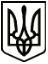 УкраїнаМЕНСЬКА МІСЬКА РАДАЧернігівська областьРОЗПОРЯДЖЕННЯ Від 12 січня 2021 року 	№ 15Про затвердження Порядку проведення конкурсу на заміщення вакантних посад посадових осіб місцевого самоврядування в Менській міській радіЗатвердити Порядок проведення конкурсу на заміщення вакантних посад посадових осіб місцевого самоврядування в Менській міській раді відповідно до Постанови Кабінету Міністрів України від 15.02.2002 р. № 169 «Про затвердження Порядку проведення конкурсу на заміщення вакантних посад державних службовців» 	Порядок проведення конкурсу додається.Міський голова	Г.А. Примаков Додаток до розпорядження міського голови від 12 січня 2021 року № 15ПОРЯДОК
проведення конкурсуна заміщеннявакантних посад посадових осіб місцевого самоврядуванняв Менській міській радіЗагальні положення1. Конкурс на заміщення вакантних посад посадових осіб місцевого самоврядування в Менській міській раді проводиться відповідно до Порядку проведення конкурсу на заміщення вакантних посад державних службовців, затвердженого постановою Кабінету Міністрів України від 15.02.2002 р. № 169 (із змінами, внесеними згідно з Постановами КМ) (далі – Порядок проведення конкурсу).2. Для проведення відбору кандидатів на заміщення вакантних посад в апараті Менської міської ради, розпорядженням міського голови утворюється конкурсна комісія у складі голови, секретаря і членів комісії. Очолює конкурсну комісію заступник міського голови. До складу конкурсної комісії входять представники кадрової та юридичної служб, заступник міського голови з питань діяльності виконавчого комітету міської ради відповідно до розподілу повноважень, а також представники структурних підрозділів Менської міської ради.3. Переведення на рівнозначну або нижчу посаду в Менській міській раді, а також просування по службі державних службовців, посадових осіб місцевого самоврядування, які зараховані до кадрового резерву чи успішно пройшли стажування у порядку визначеному законодавством, може здійснюватися без конкурсного відбору.Умови проведення конкурсу4. Умови проведення конкурсу визначаються міським головою, який призначає на посади та звільняє з посад.5. Розпорядження про проведення конкурсу приймається міським головою за наявності вакантних посад відповідно до структури апарату Менської міської ради та її виконавчих органів.6. До участі у конкурсі не допускаються особи, які:  - визнані в установленому порядку недієздатними;- мають судимість, що є несумісною із зайняттям посади посадової особи місцевого самоврядування;- у разі прийняття на службу будуть прямо підпорядковані або підлеглі близьким особам; - позбавлені права займати відповідні посади в установленому законом порядку на визначений термін;в інших випадках, установлених законами.7. Особи, які подали необхідні документи для участі у конкурсі, є кандидатами на зайняття вакантних посад посадових осіб місцевого самоврядування.За умови, якщо до конкурсної комісії надійшла заява від одного кандидата, конкурс проводиться на загальних підставах.8.Конкурс проводиться поетапно: 1) публікація оголошення про проведення конкурсу в пресі або поширення його через інші засоби масової інформації; 2) прийом документів від осіб, які бажають взяти участь у конкурсі та їх попередній розгляд на відповідність встановленим кваліфікаційним вимогам до відповідного рівня посади;3) проведення письмового іспиту та відбір кандидатів;4) проведення співбесіди та визначення переможця.9. У разі оголошення конкурсу на дві вакантні посади в один відділ, оголошується один конкурс. При проведенні конкурсу будуть визнані переможцями конкурсу два кандидати, які набрали найбільшу кількість балів, та успішно склали співбесіду.Оголошення про конкурс10. Оголошення про проведення конкурсу розміщується на офіційному сайті Менської міської ради, або поширюється через інші офіційні засоби масової інформації не пізніше ніж за місяць до початку конкурсу.11. В оголошенні про проведення конкурсу повинні міститися такі відомості.1) найменування органу із зазначенням адреси та номерів телефонів;2) назви вакантних посад із зазначенням, що додаткова інформація надається кадровою службою; 3) основні вимоги до кандидатів, визначені відповідно до Типових професійно-кваліфікаційних характеристик посадових осіб місцевого самоврядування затверджених наказом Національного агентства України з питань державної служби від 07.11.2019 № 203-19.4) термін прийняття документів (протягом 30 календарних днів з дня оголошення про проведення конкурсу).12. При заміщення вакантних посад, призначення на які відповідно до законів, актів Президента України та Кабінету Міністрів України здійснюється за іншою процедурою, а також у разі прийняття міським головою рішення про призначення осіб згідно з пунктом 3 цього Порядку конкурс не оголошується.Прийом та розгляд документів на участь у конкурсі13. Особи, які бажають взяти участь у конкурсі, подають до конкурсної комісії такі документи:- заяву про участь у конкурсі, в якій зазначається про ознайомлення заявника із встановленим законодавством обмеженнями щодо прийняття на службу в органи місцевого самоврядування та службу в органах місцевого самоврядування;- заповнену особову картку (форма П-2 ДС) з відповідними додатками;- дві фотокартки розміром 4 на 6 см;- копії документів про освіту, підвищення кваліфікації та інші;- копію військового квитка (для військовослужбовців або військовозобов’язаних);- копію документа, який посвідчує особу. Посадові соби, які працюють в Менській міській ради і бажають взяти участь у конкурсі, зазначених документів до заяви не додають.Особи, які бажають взяти участь у конкурсі, подають декларацію особи, уповноваженої на виконання функцій держави або місцевого самоврядування, у порядку, визначеному Законом України «Про запобігання корупції».14. Особи можуть подавати додаткову інформацію стосовно своєї освіти, досвіду роботи, професійного рівня і репутації (характеристики, рекомендації, наукові публікації тощо).15. Забороняється вимагати відомості та документи, подання яких не передбачено законодавством.16. Працівники кадрової служби перевіряють подані документи на відповідність їх встановленим вимогам щодо прийняття на службу в органи місцевого самоврядування передбачених для кандидатів на вакантні посади.17. Особи, документи яких не відповідають встановленим вимогам, за рішенням голови конкурсної комісії до конкурсу не допускаються, про що їм повідомляє кадрова служба з відповідним обґрунтуванням.Якщо кандидат наполягає на участі у конкурсі за даних обставин, він допускається до конкурсу, а остаточне рішення приймає конкурсна комісія.18. Подані документи і матеріали конкурсної комісії зберігаються у кадровій службі.Проведення письмового іспиту та співбесіди, визначення переможця конкурсу19. Іспит проводиться конкурсною комісією з метою об'єктивної оцінки знань і здібностей кандидатів на вакантні посади посадових осіб місцевого самоврядування.20. Кадрова служба за погодженням з головою конкурсної комісії визначає дату проведення іспиту та повідомляє кандидатів про місце і час його проведення.21. Під час іспиту перевіряються знання Конституції України, Законів України «Про службу в органах місцевого самоврядування»,  «Про запобігання корупції», «Про місцеве самоврядування в Україні», а також законодавства з урахуванням специфіки функціональних повноважень  структурного підрозділу.22. Порядок проведення іспиту та співбесіди, перелік питань на перевірку знання законодавства з урахуванням специфіки функціональних повноважень структурних підрозділів на посади в Менській міській раді затверджується головою міської ради, відповідно до цього Порядку, Загального порядку проведення іспиту кандидатів на заміщення вакантних посад державних службовців та Порядку проведення іспиту та співбесіди кандидатів на заміщення вакантних посад посадових осіб місцевого самоврядування в Менській міській раді. 23. Кандидати, які не склали іспит, не можуть бути рекомендовані конкурсною комісією для призначення на посаду.24 Конкурсна комісія на підставі розгляду поданих документів, результатів іспиту та співбесіди з кандидатами, які успішно склали іспит, на своєму засіданні здійснює відбір осіб для зайняття вакантних посад посадових осіб в Менській міській раді.25. Інші кандидати, які успішно склали іспит, але не були відібрані для призначення на посади, у разі їх згоди, відповідно до статті 16 Закону України «Про службу в органах місцевого самоврядування» та керуючись постановою Кабінету Міністрів України від 24.10.2001 N 1386 «Про затвердження Типового порядку формування кадрового резерву в органах місцевого самоврядування», за рішенням конкурсної комісії можуть бути рекомендовані для зарахування до кадрового резерву в Менську міську раду і протягом року прийняті на вакантну рівнозначну або нижчу посаду без повторного конкурсу.Якщо за результатами конкурсу не відібрано жодного з кандидатів для призначення на посаду, конкурсна комісія не може рекомендувати цих кандидатів до кадрового резерву.26. Якщо жоден з кандидатів не рекомендований конкурсною комісією для зайняття вакантної посади посадової особи місцевого самоврядування, оголошується повторний конкурс.27. Засідання конкурсної комісії вважається правомочним, якщо на ньому присутні не менше ніж 2/3 її складу.28. Рішення комісії приймається простою більшістю голосів присутніх на її засіданні членів конкурсної комісії. У разі рівного розподілу голосів вирішальним є голос голови комісії.У рішенні комісії, що подається міському голові, обов'язково зазначаються пропозиції щодо призначення конкретного кандидата на вакантну посаду посадової особи та визначаються кандидатури для зарахування до кадрового резерву.29. Засідання конкурсної комісії оформляється протоколом, який підписується всіма присутніми на засіданні членами комісії і подається міському голові не пізніше ніж через два дні після голосування. Кожний член комісії може додати до протоколу свою окрему думку.30. Конкурсна комісія повідомляє кандидатів про результати конкурсу протягом трьох днів після його завершення.31. Розпорядження про призначення на посаду посадової особи місцевого самоврядування та зарахування до кадрового резерву видає міський голова на підставі пропозиції конкурсної комісії протягом місяця з дня прийняття рішення конкурсною комісією.32. Призначення на вакантні посади посадових осіб місцевого самоврядування в Менську міську раду відбувається з випробувальним терміном строком до 6 місяців.33. Рішення конкурсної комісії може бути оскаржене керівнику протягом трьох днів після ознайомлення з рішенням. 34. Рішення керівника може бути оскаржене у порядку, визначеному законодавством.